Логопедическая тема: Гласные II ряда.Цель: знакомство с образованием гласных II ряда.Задачи:Коррекционные:- развивать фонематический анализ, восприятие;- развивать  артикуляторную моторику;- развивать фонематический слух;- расширять словарный запас.  Образовательные:- упражнять в написании слов;- развивать внимание, память, мышление;- развивать навык чтения;- развивать общую моторику;- уточнять знания о признаках гласных звуков.Воспитательные:- формировать навык самоконтроля;- развивать умение слушать логопеда и товарищей.Оборудование:          - компьютер            - проектор           - тетради, ручки            - раздаточный материал: буквы (гласные I и II ряда), карточки с текстами, мяч. Ход занятия:I. Орг. момент. Повторение пройденного.- Здравствуйте, ребята!- Посмотрите на доску. Назовите предметы, изображенные на слайде (мак, осы, «эм», жук). СЛАЙД 2- Назовите гласные из слов, которые вы произнесли (а,о,,ы,э,у)- Давайте проверим СЛАЙД 2II. Введение в тему. СЛАЙД 3-5-Сейчас я вам расскажу сказку, слушайте внимательно.Жили-были 2 буквы-сестрички. Они были очень похожи, писались почти одинаково, только у буквы Й был сверху беретик, а у И –не было. Звучали они почти одинаково. Только И-протяжно, а Й-коротко, отрывисто.		Й 	ИИх часто путали, а букве Й было очень обидно и очень неприятно. Однажды буква Й пришла в гости к гласным 1-го ряда и предложила им вместе спеть. Й начала, А подхватила. Слились звуки и получилась новая буква Я.		Й+А=ЯТогда остальные буквы тоже стали петь вместе:Й+О=Ё	Й+Э=Е	Й+У=ЮТак получились новые буквы: Е, Ё, Ю, Я. Все новые буквы заняли место во 2-ом ряду.К ним присоединилась буква И. Так получились гласные 2-го ряда. (звуко-буквенная лента!)III. Объяснение нового материала.  - Прочитайте эти сочетания звуков: йа, йо, йу, йэ.  СЛАЙД 6-7- Буква Я обозначает звуки [йа],а какие звуки обозначает буква Ё?  Ю ? Е?  СЛАЙД 9-10-Запишите в тетрадь гласные II ряда.III. Динамическая пауза. Игра с мячом.-Я назову слово, а вы назовете гласную II ряда, которая будет писаться в этом слове.Слова: яма, ястреб, ёжик, ёжится, южный, юг, ем, ехать, имя, искры.IV. Закрепление.1. Закрепление написания гласных II ряда в начале слов. - Рассмотрите и назовите предметы.  (ель,  ёжик, яблоко, иголки,  юрта). СЛАЙД 11- Назовите гласные. «Запишите» слова схемой в тетрадь, подпишите гласные. Проверьте себя. 2. Закрепление написания гласных II ряда в словах после разделительного мягкого знака.  - Рассмотрите и назовите предметы. (полынья,  ручьи, печенье, копьё, интервью). Назовите гласные. СЛАЙД 12- «Запишите» слова схемой в тетрадь, подпишите гласные. Проверьте себя. 3. Закрепление написания гласных II ряда в словах после гласных.  - Рассмотрите и назовите предметы.  (маяк,  каюта, приёмник, поезд). СЛАЙД 13- Назовите гласные. «Запишите» слова схемой в тетрадь, подпишите гласные. Проверьте себя. 4. Упражнение в правильном написании гласных II ряда в словах.  Работа на карточках: -Вставьте пропущенные буквы в тексте. СЛАЙД 14Проверка.IV. Итог. СЛАЙД 15-С какими гласными буквами мы сегодня познакомились?-Какая у них особенность?-Кто запомнил правило? В каких случаях буквы Я,Ё,Ю,Е обозначают 2 звука?- Запишите ДЗ. Придумать и записать по 3 слова на каждый случай из правила.- Молодцы! Занятие окончено. СЛАЙД 16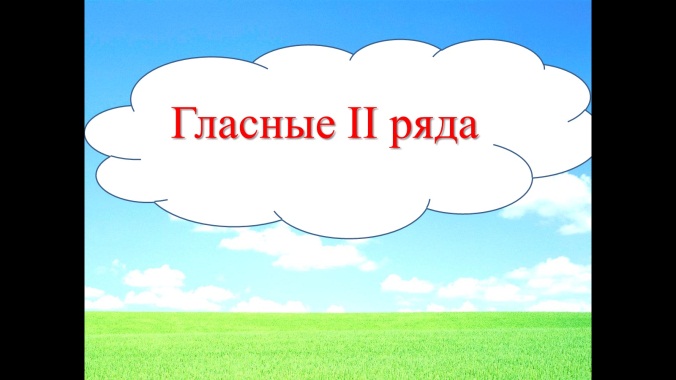 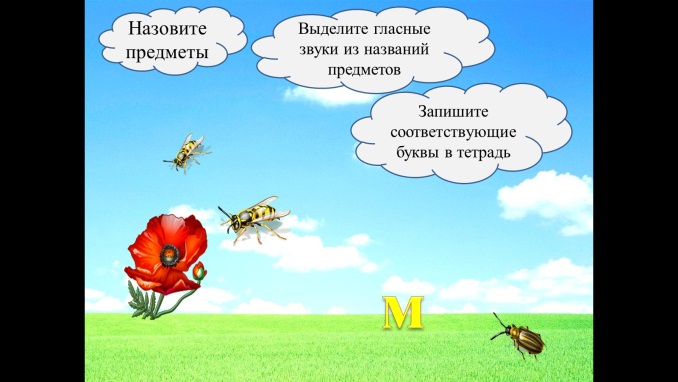 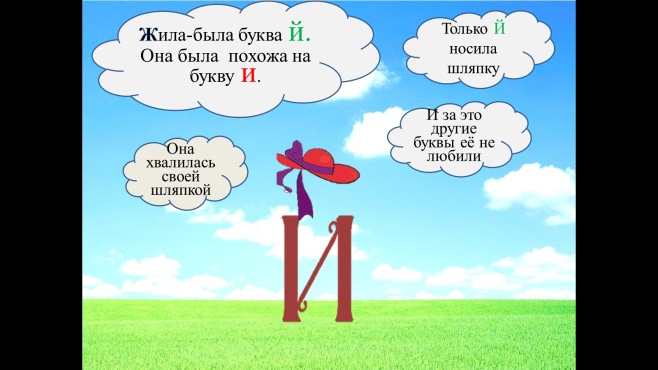 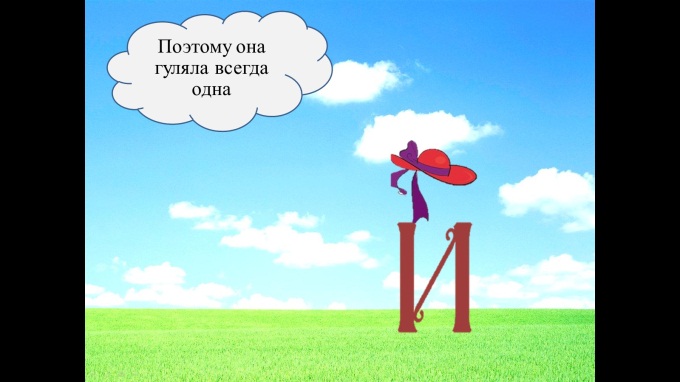 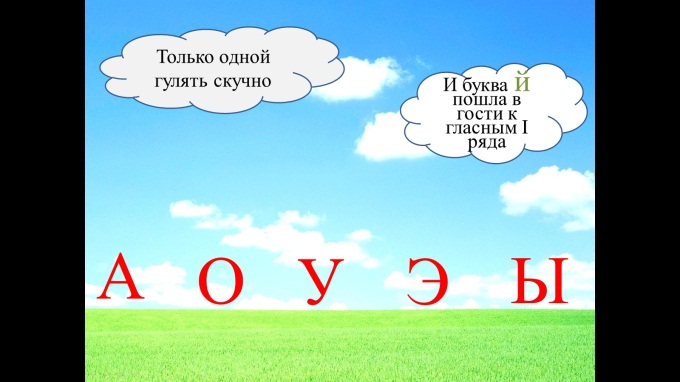 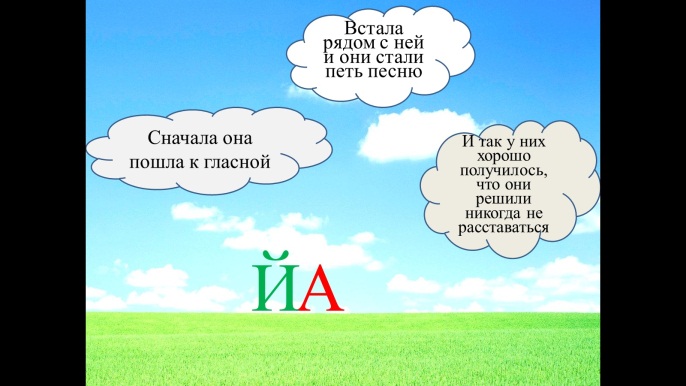 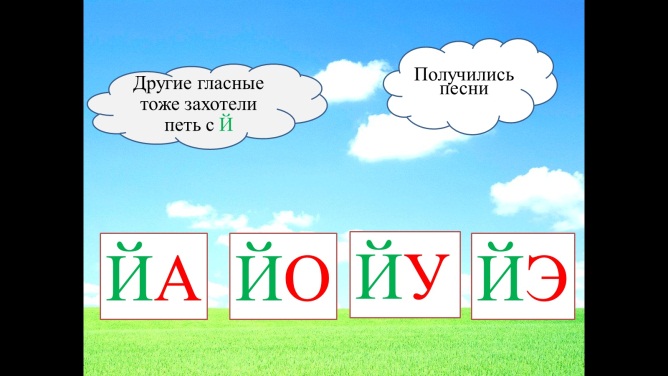 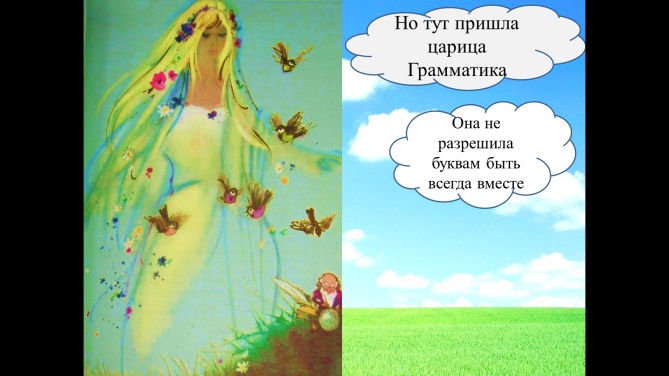 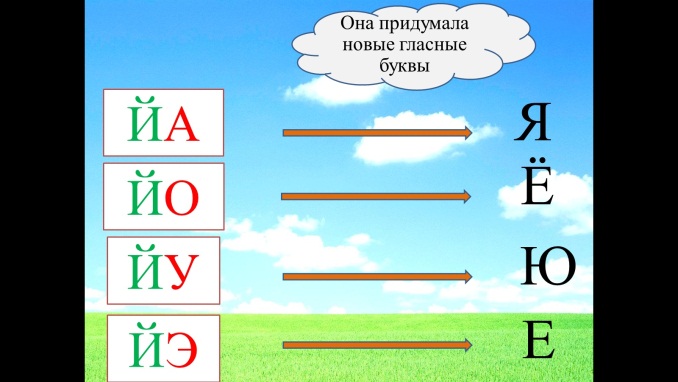 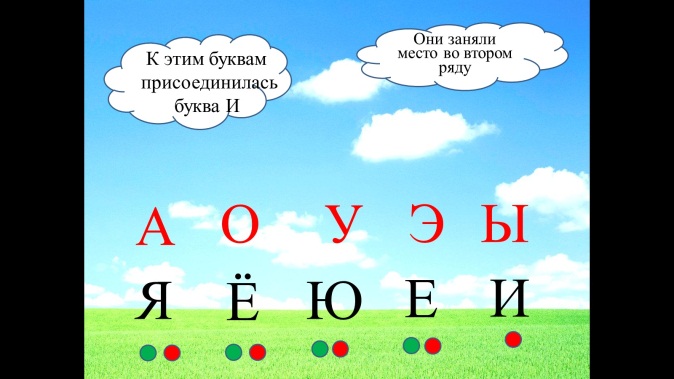 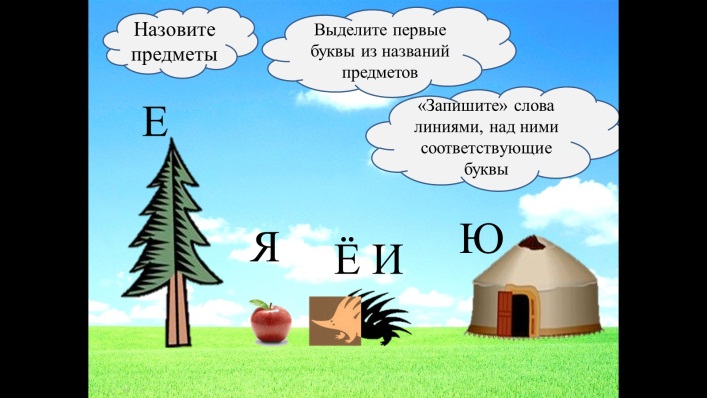 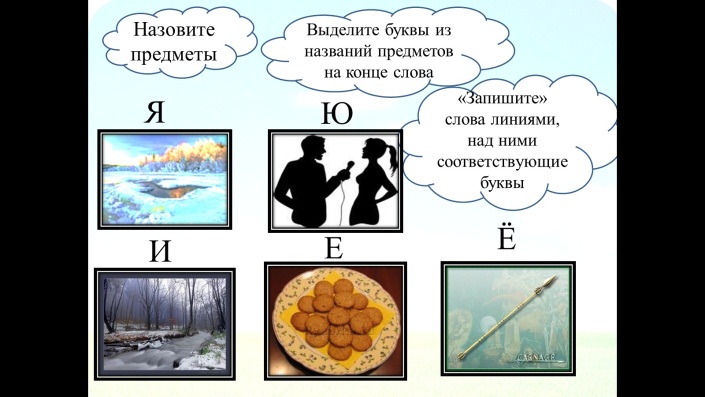 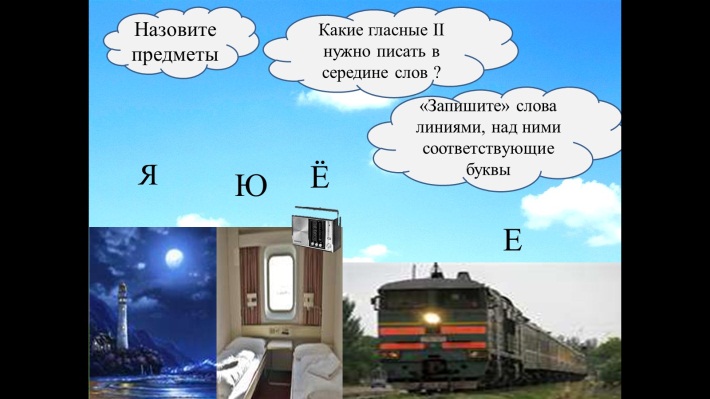 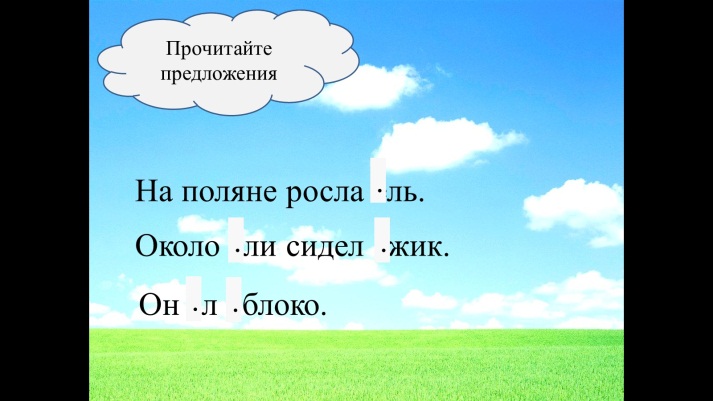 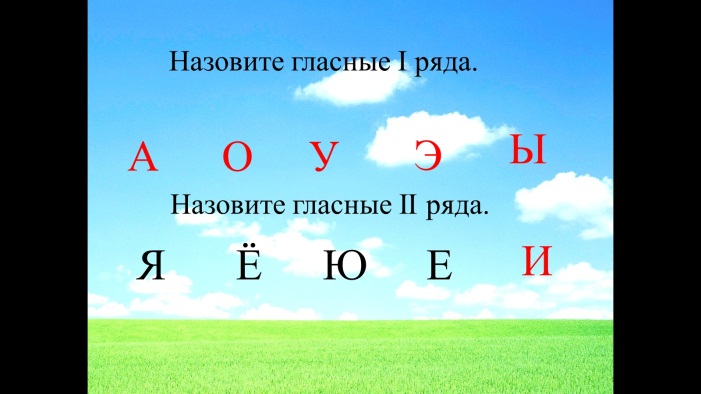 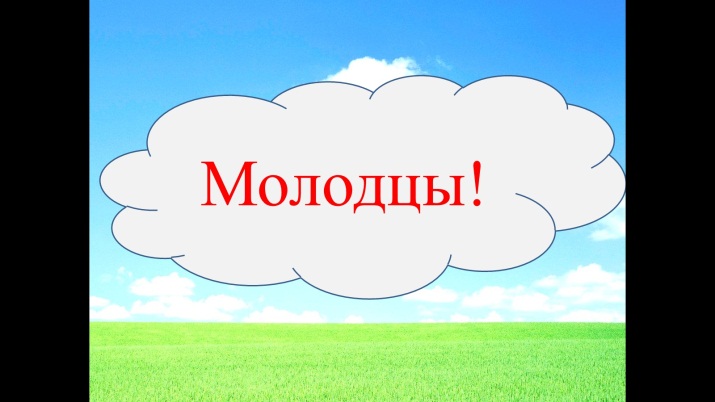 